Протокол процедуры переторжкиСПОСОБ И ПРЕДМЕТ ЗАКУПКИ:Запрос предложений в электронной форме  на право заключения договора на выполнение работ «Разработка проекта расчетной (ориентировочной) санитарно-защитной зоны с определением точек замеров выбросов загрязняющих веществ, шумового и электромагнитного воздействия для филиала ПЭС» (Лот № 99101-ПРО ДЭК-2020-ДРСК).КОЛИЧЕСТВО ПОДАННЫХ ЗАЯВОК НА УЧАСТИЕ В ЗАКУПКЕ: 6 (шесть) заявок.НМЦ ЛОТА (в соответствии с Извещением о закупке): 3 900 000.00  руб. без НДС.ОТМЕТИЛИ:В соответствии с решением Закупочной комиссии (Протокол №283/ПрУ -Р от  28.02.2020 г.) к процедуре переторжки были допущены следующие участники: ООО "НАУЧНО-ПРОИЗВОДСТВЕННОЕ ПРЕДПРИЯТИЕ "ПРИРОДА", ООО "ПРОМЭКОТЕСТ", ООО "ТЕХНОЛОГИЯ СИСТЕМ БЕЗОПАСНОСТИ", ООО "ЭКОЛОГИЯ СИБИРИ", ООО "РЕГИОНАЛЬНЫЙ ЦЕНТР ЭКОАУДИТА И КОНСАЛТИНГА", ООО "КОНСОРТ"Предмет переторжки: цена заявки.Участие в процедуре переторжки приняли 2 (два) участника, а именно:ООО "НАУЧНО-ПРОИЗВОДСТВЕННОЕ ПРЕДПРИЯТИЕ "ПРИРОДА", ООО "ТЕХНОЛОГИЯ СИСТЕМ БЕЗОПАСНОСТИ"Участие в процедуре переторжки не приняли 4 (четыре)  участника, а именно:ООО "ПРОМЭКОТЕСТ",ООО "ЭКОЛОГИЯ СИБИРИ",ООО "РЕГИОНАЛЬНЫЙ ЦЕНТР ЭКОАУДИТА И КОНСАЛТИНГА",ООО "КОНСОРТ".Процедура переторжки осуществлялась с использованием средств электронной торговой площадки: Единая электронная торговая площадка (АО «ЕЭТП»), в присутствии секретаря Закупочной комиссии.Дата и время начала процедуры переторжки: 15:00 часов (по местному времени Организатора) 02.03.2020 г.Место проведения процедуры переторжки: Единая электронная торговая площадка (АО «ЕЭТП»), по адресу в сети «Интернет»: https://rushydro.roseltorg.ru.В результате проведения переторжки условия заявок на участие в закупке были изменены следующим образом:      Секретарь Закупочной комиссии                                                   Чуясова Е.Г.       Тел. (4162) 397-268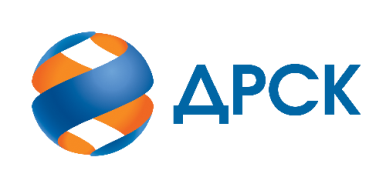                                                                      АКЦИОНЕРНОЕ ОБЩЕСТВО                «ДАЛЬНЕВОСТОЧНАЯ РАСПРЕДЕЛИТЕЛЬНАЯ СЕТЕВАЯ КОМПАНИЯ»№283/ПрУ -П02.03.2020№п/пДата и время регистрации заявкиНаименование, ИНН Участника и/или его идентификационный номерЦена заявки, руб. без НДСЦена заявки, руб. без НДСпосле переторжки11.02.2020 09:37 ООО "НАУЧНО-ПРОИЗВОДСТВЕННОЕ ПРЕДПРИЯТИЕ "ПРИРОДА"ИНН/КПП 1901048835/190101001 
ОГРН 10219005268892 650 000,002 246 200,0011.02.2020 11:06 ООО "ПРОМЭКОТЕСТ"ИНН/КПП 1840091439/184001001 
ОГРН 11918320207643 600 000,003 600 000,0011.02.2020 12:43 ООО "ЭКОЛОГИЯ СИБИРИ"ИНН/КПП 4205196055/420501001 
ОГРН 11042050043973 300 000,003 300 000,0011.02.2020 14:00 ООО "ТЕХНОЛОГИЯ СИСТЕМ БЕЗОПАСНОСТИ"ИНН/КПП 6672322514/667001001 
ОГРН 11066720155043 668 859,002 450 000,0012.02.2020 03:31 ООО "РЕГИОНАЛЬНЫЙ ЦЕНТР ЭКОАУДИТА И КОНСАЛТИНГА"ИНН/КПП 2536159533/254001001 
ОГРН 10525031088993 800 000,003 800 000,0012.02.2020 08:32 ООО "КОНСОРТ"ИНН/КПП 5903018801/590201001 
ОГРН 10659030114593 900 000,003 900 000,00